教师招聘每日一练（9月24日）1.打过针的小孩见到穿白大褂的就躲，属于的现象是( )。   [单选题]正确率：53.85%2.现代社会的教育功能主要体现在( )。   [单选题]正确率：10.26%3.古语，君子居必择乡，游必就士，所以防邪辟而近中正也，说明( )对个体发展的影响。   [单选题]正确率：94.87%4.中国中关村学校林立说明( )。   [单选题]正确率：76.92%5.活动课程又称为( )。   [单选题]正确率：43.59%选项小计比例A.无条件反射717.95%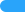 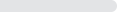 B.第一信号系统 (答案)2153.85%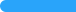 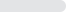 C.第二信号系统1025.64%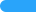 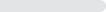 D.相互诱导12.56%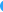 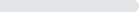 选项小计比例A.政治伦理410.26%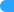 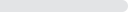 B.个体发展2461.54%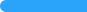 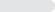 C.改造社会 (答案)410.26%D.服务国家717.95%选项小计比例A.个体自觉性25.13%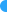 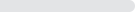 B.个体遗传00%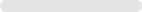 C.个体发展环境 (答案)3794.87%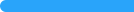 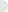 D.个体教育00%选项小计比例A.教育提高劳动者创造能力37.69%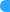 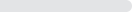 B.教育可以产生巨大经济效益12.56%C.教育是促进科技革命发展的重要手段 (答案)3076.92%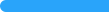 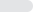 D.教育必须适度先行于经济发展512.82%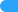 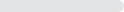 选项小计比例A.学科课程25.13%B.核心课程00%C.综合实践课程2051.28%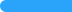 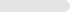 D.经验课程 (答案)1743.59%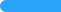 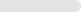 